Sign 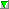 Autor Název ČástRok Läckberg, Camilla, 1974-Andělíčkářka2014Svěrák, Jan, 1965-Bohemia2019M 58Golasovská, Monika, 1973-Bylinkář2019MSantiago, RobertoFotbaláci2020MGuyard, RomainHledej a najdi2021Caplin, JulieHotýlek na Islandu2020Krajčo Babinská, Karin, 1974-Hvězdy na cestě2020MStančík, Petr, 1968-Jezevec Chrujda krotí kůrovce2020Keleová-Vasilková, Táňa, 1964-Julinčina pekárna2021Klevisová, Michaela, 1976-Kroky vraha1.2020Labudová, Ema, 1999-Lada u ledu2021Hunter, Georgia, 1978-Měli jsme štěstí2021Morrey, BethMilostný příběh jednoho života2020MDienerová, EvaOpice nezbednice a jiné příběhy2021Thilliez, Franck, 1973-Pandemie2021Kvarnström-Jones, Ruth, 1962-Pekárna s vůní skořice2021Macmillan, GillyPo pravdě2021Jakoubková, Alena, 1958-Pod lampou není vždy tma2021Paolini, Christopher, 1983-Spát v moři hvězd.1.2020Vondruška, Vlastimil, 1955-Spiknutí oběšenců2021Klevisová, MichaelaZlodějka příběhů.2.2020